Nombre: __________________________ Bloque: ____________  Fecha: ______________________Español 1 – Examen de mitad del año – Guía de estudio1. Practice Writing/Speaking Focus Questions:Note: Remember that details are important. When asked a question where you need to list things (descriptions, activities, likes/dislikes, etc.) try to have at least 3 things.Hola, ¿cómo estás?¿Cómo eres? [Personality + physical looks. Include multiple adjectives]¿Cómo te llamas?¿De dónde eres?¿Cuándo es tu cumpleaños?¿Cuántos años tienes?¿Quiénes son las personas en tu familia? ¿Cómo son?¿Quién es tu mejor amigo(a)? ¿Cómo es tu amigo(a)?¿Qué te gusta hacer? ¿Qué no te gusta hacer?¿Qué le gusta hacer a tu amigo(a)/familia? ¿Qué no le gusta hacer?¿Qué te gusta comer? ¿Qué te gusta beber? [Be able to talk about all 3 meals]¿Qué comes y bebes? [Be able to talk about all 3 meals]¿Qué clases tienes? ¿Cuándo? [Be able to give times for classes]¿Cuál clase es tu favorita? ¿Qué haces en las clases?  [Be able to list multiple activities!]¿Qué hace el/la profesor(a)/maestro(a) en las clases? ¿Qué hacen los otros estudiantes?¿Qué tienes en la mochila? ¿Qué necesitas para cada clase? [Be able to list several school supplies!]¿Qué haces los fines de semana? [Be able to list several activities!]2. Temas:The verb SerThe verb GustarTalk about what things you and others like and don’t like to do. Describe yourself and othersArticle, adjectives, verb and noun agreement.Culture of Estados Unidos-AR VerbsThe verbs ir, tener, estarTelling timeFrequency expressions and question wordsTelling what classes you have, when you have classes, what you do in each class, what supplies you need, and describing your classes.Saying where things are or are positioned, how people feel, and places in school.Culture of MéxicoDiscussing foods and meals Discussing family, ages and birthdays-ER/-IR VerbsThe uses of TenerPossessive adjectivesComparisons using más que, menos que, and tan como/tanto como3. Partes del examen:Speaking Test Section – 25%For the speaking test you will receive a prompt in Spanish asking you to respond to a series of questions or provide specific information related to the themes covered in this unit. Your teacher will read the questions to you and you will respond in complete, detailed sentences in Spanish. You will be graded on the speaking rubric.Listening Test Section – 25%For the listening test, you will hear various styles of listening samples in Spanish related to the vocabulary and grammar from this unit. These samples can range from conversations, advertisements, sentences, and monologues to completing dictations. Then you will have to answer comprehension questions about what you heard. These questions may be true or false statements, fill-in-the-blank statements, short answer questions, or multiple-choice questions. The listening sections will be similar to what we have practiced in class.Reading/Vocabulary Test Section – 25%For the reading test, you will have to read various styles of reading samples in Spanish related to the vocabulary and grammar from this unit. These samples can range from written conversations, advertisements, sentences, and paragraphs to short stories. Then you will have to answer comprehension questions about what you heard. These questions may be true or false statements, fill-in-the-blank statements, short answer questions, true/false, or multiple-choice questions. The reading sections will be similar to what we have practiced in class and/or to the readings found in the book and workbook. You should also review the vocabulary list from the current unit and the notes from the current unit in preparation.Writing Test Section – 25%For the writing test, you will need to respond in Spanish to a given prompt. You may be asked to write an essay, write a short story, write a letter, create a written conversation, or provide another similar type of written piece. You should be prepared to write in essay form including an introduction, a conclusion, detailed supporting information, and you should make sure to have multiple, indented paragraphs. You will be graded on the writing rubric.4. Vocabulario:Unit 1Unit 2Unit 3Numbers:Question Words:¿Quién(es)? – Who?¿Dónde? – Where?¿Adónde? – To where?¿De dónde? – From where?¿Cuál(es)? – Which? / Which ones?¿Cómo? – How?¿Cuándo? – When?¿Cuánto(as)? – How much?/ How many?¿Qué? – What?¿Por qué? – Why?Porque – Because 5. Gramática:Ser:Ser means to be. Use ser to identify a person or say where he or she is from. Use ser to describe what someone is like.Gustar:Use gustar to talk about what people like or like to do.A mí me gusta dibujar.A ti te gusta dibujar.A usted le gusta dibujar.A él, ella le gusta dibujar.A nosotros(as) nos gusta dibujar.A vosotros(as) os gusta dibujar.A ustedes les gusta dibujar.A ellos(as) les gusta dibujar.Me gusta el perro.  Me gustan los perros.-AR Verbs:-ER Verbs:-IR Verbs:Ir – To go:Estar – To Be (Condition/Emotion and Location):Tener – To have:Can be used in the following idiomatic expressions: Tener ____ años = To be ___ years old.Tener que + infinitive = to have to do somethingTener hambre = to be hungry, Tener sed = to be thirsty, Tener ganas de = to feel like ____Telling Time:When telling time from the hour to the half-hour, add the minutes to the current hour using “y”.When telling time from 30-past until the next hour, you must subtract from the next hour using “menos”. (Tell the number of minutes before the next hour)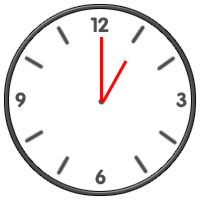 .Special Phrases:y cuarto = quarter pasty media = half pastmenos cuarto = quarter ofde la mañana/de la tarde/de la noche = in the morning/afternoon/night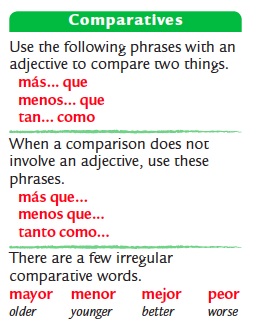 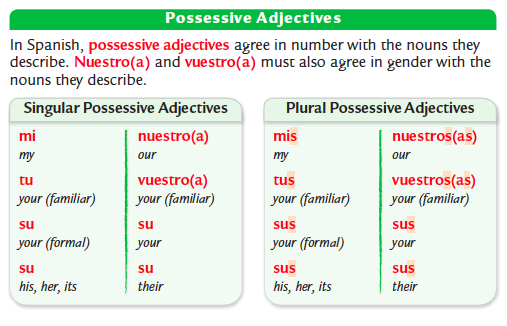 Alquilar un DVDTo rent a DVD¿Cómo eres?What are you like?Andar en patinetaTo skateboardArtístico(a)ArtisticAprender el españolTo learn SpanishAtlético(a)AthleticBeberTo drinkBueno(a)GoodComerTo eatCómico(a)FunnyComprarTo buyDesorganizado(a)DisorganizedCorrerTo runEstudioso(a)StudiousDescansarTo restInteligenteIntelligentDibujarTo drawMalo(a)BadEscribir correos electrónicosTo write emailsOrganizado(a)OrganizedEscuchar músicaTo listen to musicPerezoso(a)LazyEstudiarTo studySerio(a)SeriousHablar por teléfonoTo talk on the phoneSimpático(a)Nice, friendlyHacer la tareaTo do homeworkTrabajador(a)Hard-workingJugar al fútbolTo play soccerAlto(a)TallLeer un libroTo read a bookBajo(a)Short (height)Mirar la televisiónTo watch televisionBonito(a)PrettyMontar en bicicletaTo ride a bikeGrandeBig, large, greatPasar un rato con los amigosTo spend time with friendsGuapo(a)Good-lookingPasearTo go for a walkJoven; jóvenesYoung, young personPracticar deportesTo practice/play sportsPelirrojo(a)Red-hairedPreparar la comidaTo prepare food/a mealPequeño(a)SmallTocar la guitarraTo play the guitarViejo(a)OldTrabajarTo workTengo…I have…¿Qué te gusta hacer?What do you like to do?Tiene…He/She has…¿Te gusta…?Do you like…?(Tengo/tiene) pelo rubio(I/He/She has) blonde hairMe gusta…I like(Tengo/tiene) pelo castaño(I/He/She has) Brown hairNo me gusta…I don’t likeEl (la) amigo(a)FriendEl aguaWaterLa chicaGirlLa frutaFruitEl chicoBoyLa galletaCookieEl (la) estudianteStudentEl heladoIce CreamEl hombreManEl jugoJuiceLa mujerWomanLas papas fritasFrench friesLa personaPersonLa pizzaPizzaMuyVeryEl refrescoSoft drinkUn pocoA littleLa actividadActivityPorqueBecauseAntes de **BeforeTodos(as)AllDespués (de) **Afterward, afterEl muchachoBoy (Used more in parts of Latin America)La escuelaSchoolLa muchachaGirl (Used more in parts of Latin America)MásMoreEl (la) alumno(a)StudentOOrEl colegioHigh SchoolPeroButY AndTambiénAlsoAntipáticoUnfriendlyRubio(a)BlondeMoreno(a)Dark haired/skinned, Brunette¿A qué hora es…?At what time is…?La plumaPen¿Qué hora es?What time is it?La puertaDoorA la(s)At … o’clockEl relojClock; watchEs la…/Son las…It is …. o’clockLa sillaChairde la mañanain the morning (with a time)La tizaChalkde la tardein the afternoon (with a time)La ventanaWindowde la nocheat night (with a time)Al lado (de)Next toLa horaHour; timeCerca (de)Near (to)El horarioScheduleDebajo (de)Underneath; underMenosTo; before (telling time)Delante (de)In front (ofEl minutoMinuteDentro (de)Inside (of)… y cuartoQuarter pastDetrás (de)Behind… y (diez)(Ten) pastEncima (de)On top (of)… y media Half pastLejos (de)Far (from)El arteArtCansado(a)TiredLas cienciasScienceContento(a)Content; happyEl españolSpanishDeprimido(a)DepressedLa historiaHistoryEmocionado(a)ExcitedEl inglésEnglishEnojado(a)AngryLas matemáticasMath; mathematicsNervioso(a)NervousContestarTo answerOcupado(a)BusyEnseñarTo teachTranquilo(a)CalmLlegarTo arriveTristeSadNecesitarTo needAburrido(a)(With ser) Boring; (With estar) BoredSacar una buena notaTo get a good gradeDivertido(a)FunSacar una mala notaTo get a bad gradeInteresanteInterestingTomar apuntesTo take notesEl bañoThe bathroomUsar la computadoraTo use the computerLa bibliotecaThe libraryDe vez en cuandoOnce in a whileLa cafeteríaThe cafeteriaMuchas vecesOften; many timesEl gimnasioThe gymnasiumMuchoA lotLa oficinaThe officeNuncaNeverLa oficina del directorThe principal’s officeSiempreAlwaysEl pasilloThe hallTodos los díasEveryday¿Dónde?Where?CasiAlmost¿Adónde?To where?¿Cuántos(as)…?How many¿Cuándo?When?DifícilDifficultcuando whenEnIn; at; onEl problemaThe problemEl examen (los exámenes)Exam; testLa educación físicaGym class; physical educationFácilEasyLa músicaMusicHayThere is; there areLa saludHealthMuchos(as)ManyEl estudioStudyTardeLateEl seminarioSeminarTempranoEarlyLa biologíaBiologyTener queTo have toLa físicaPhysicsEl borradorEraserLa informáticaComputer scienceLa calculadoraCalculatorSacarTo take outEl cuadernoNotebookTomar un examenTo take an examEl escritorioDeskEscucharTo listen toEl lápiz (los lápices)PencilPrestar atenciónTo pay attentionEl mapaMapEstudiarTo studyLa mochilaBackpackLa pizarraWhiteboard; chalkboardEl papelPaperEl bolígrafoPenEl pizarrón (los pizarrones)Board; chalkboardEl almuerzoLunchLa abuelaGrandmotherLa bebidaBeverage; drinkEl abueloGrandfatherLa cenaDinnerLos abuelosGrandparentsCompartirTo shareLa familiaFamilyLa comidaFood; mealLa hermanaSisterEl desayunoBreakfastEl hermanoBrotherVenderTo sellLos hermanosBrothers; brother(s) and sister(s); SiblingsEl caféCoffeeLa hijaDaughterEl cerealCerealEl hijoSonEl huevoEggLos hijosSon(s) and daughter(s); ChildrenEl jugo de naranjaOrange juiceLa madrastraStepmotherLa lecheMilkLa madreMotherEl panBreadEl padrastroStepfatherEl yogurYogurtEl padreFatherLa hamburguesaHamburgerLos padresParentsEl sándwich de jamón y quesoHam and cheese sandwichEl (la) primo(a)CousinLa sopaSoupLos primosCousinsLa bananaBananaLa tíaAuntLa manzanaAppleEl tíoUncleLas uvasGrapesLos tíosUncles, uncle(s) and aunt(s)Tener ganas de…To feel like¿Cuántos años tienes?How old are you?Tener hambreTo be hungryTengo…añosI am… years old.Tener sedTo be thirstyMayorOlder¿Cómo?How?MenorYounger¿Cuál(es)?Which? (Which ones?) What?¿Cuál es la fecha?What is the date?¿Por qué?Why?Es el … de ..It’s the … of …¿Qué?What?El primero de…The first of…¿Quién(es)?Who?El cumpleañosBirthdayAhoraNow¡Feliz cumpleaños!Happy birthday!Es importanteIt’s importantLa fecha de nacimientoBirthdateHorribleHorribleEl (la) gato(a)CatNutritivo(a)NutritiousEl (la) perro(a)DogOtro(a)OtherVivirTo liveParaFor; in order toYaAlreadyRico(a)Tasty; Delicious; RichUna mascotaA petCerozeroVeintiuno21UnooneVeintidós22DostwoTreinta30TresthreeTreinta y uno31CuatrofourTreinta y seis36CincofiveCuarenta40SeissixCuarenta y dos42SietesevenCincuenta50OchoeightCincuenta y tres53NuevenineCincuenta y nueve59DieztenSesenta60OnceelevenSesenta y ocho68DocetwelveSetenta70TrecethirteenSetenta y uno71CatorcefourteenSetenta y cinco75QuincefifteenOchenta80DieciséissixteenOchenta y dos82DiecisieteseventeenNoventa90DieciochoeighteenNoventa y nueve99DiecinuevenineteenCien100VeintetwentyCiento uno101Yo soyNosotros(as) somosTú eresVosotros(as) soisUsted esÉl/ella esUstedes sonEllos/ellas sonYo -oNosotros(as) -amosTú -asVosotros(as) –áisUsted -aÉl/ella -aUstedes -anEllos/ellas -anYo -oNosotros(as) -emosTú -esVosotros(as) –éisUsted -eÉl/ella -eUstedes -enEllos/ellas -enYo -oNosotros(as) -imosTú -esVosotros(as) –ísUsted -eÉl/ella -eUstedes -enEllos/ellas -enYo voyNosotros(as) vamosTú vasVosotros(as) vaisUsted vaÉl/ella vaUstedes vanEllos/ellas vanYo estoyNosotros(as) estamosTú estásVosotros(as) estáisUsted estáÉl/ella estáUstedes estánEllos/ellas estánYo tengoNosotros(as) tenemosTú tienesVosotros(as) tenéisUsted tieneÉl/ella tieneUstedes tienenEllos/ellas tienen